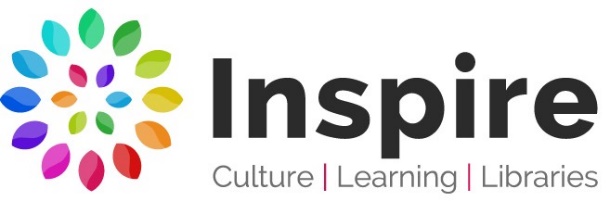 Mobile Library Routes 2022For information about requested titles or particular items of stock, please contact:Southwell Library 01636 812148. Email: southwell.library@inspireculture.org.ukDay: ThursdayDay: ThursdayMobile: EastMobile: EastMobile: EastRoute: 7Route: 7Jan 6thFeb 3rdFeb 3rdMar 3rdMar 31stMar 31stApr 28thMay 26thJun 23rdJun 23rdJul 21stAug 18thAug 18thSept 15thOct 13thNov 10thNov 10thDec  8thStop No.LocationStop NameArriveDepart1StagglethorpeWolds day Nursery9.4010.102Cropwell Bishop Hoe View Rd (opp Hoe Nook)10.2510.453Cropwell BishopHoe View Rd (Layby)10.5011.204Cropwell BishopHow View Rd (towards Cropwell Butler Rd)11.2511.405Cropwell BishopShelton Gardens11.4512.006Cropwell BishopMain St (opposite church)12.3513.357Cropwell ButlerVillage Pump13.4514.058NewtonWellington Ave14.2014.40